Executive Committee Meeting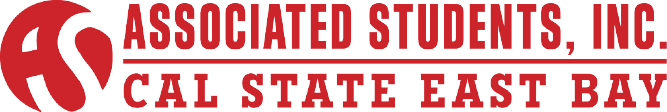 David M. Lopez, President/CEO & Chair2:00pm – 3:30pmMonday, August 31st, 2015ASI Board Room, 2nd Floor, New UU Building Conferencing Instructions:	Dial in the access telephone number 888-935-1819Enter participant pass code 5084625 followed by # signCALL TO ORDERROLL CALLACTION ITEM - Approval of the AgendaACTION ITEM – Approval of the Minutes of August 21st, 2015PUBLIC COMMENT – Public Comment is intended as a time for any member of the public to address the board on any issues affecting ASI and/or the California State University, East Bay.OLD BUSINESS ITEMS:ACTION ITEM – Student Travel and Lodging INFORMATION ITEM – Retreat Update (Executive VP/Chief of Staff)NEW BUSINESS ITEMS:DISCUSSION ITEM – Resolution in Support of Establishing a University HourDISCUSSION ITEM – Resolution on Sexual Assault (VP of External Affairs)DISCUSSION ITEM – Resolution on Anti-Bullying (VP of External Affairs)DISCUSSION ITEM – Arrive Alive to Work (Corporal Elder, Time Certain 3:00PM) DISCUSSION ITEM – Fall ReferendumROUND TABLE REMARKS 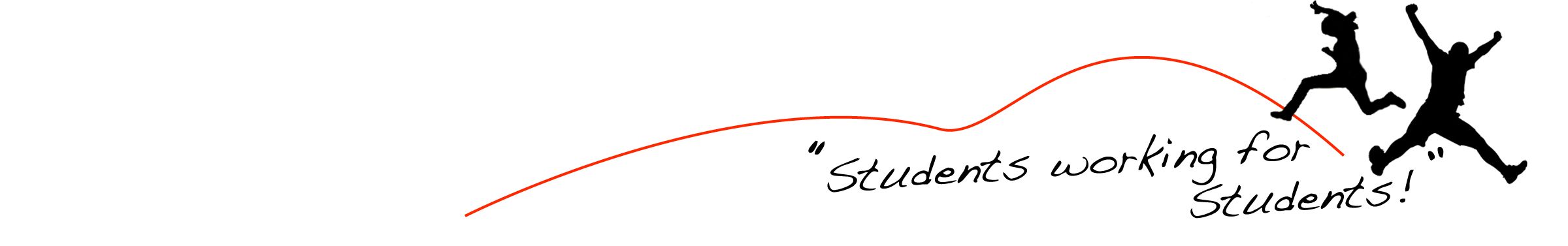 